                                                 Jargon Buster Everyone seems to speak in acronyms or use abbreviations these days. Some common ones used regularly include LOL, ASAP and FYI. The main reason for shortening words is that it is quicker than saying or writing them in full. Each profession has their own acronyms and sometimes there is an assumption that we all know what they mean. We don’t! So, if someone uses an acronym or abbreviation – ask what it means, even if you know what it means. You can be sure at least one other person in the room will be happy you did this as they will be trying to work it out for themselves. A classic example of misunderstanding an acronym that links to our profession occurred at a formal multi agency early help meeting. The chair of the meeting was discussing support for a family and referred to the CAF (Common Assessment Framework) process. Another professional in attendance was looking very confused and eventually asked. Who is Cath? I don’t think we have anyone in the meeting named Cath.  They were unfamiliar with the acronym CAF so said what they thought they heard. Below is a list of common acronyms and abbreviations we may use within our day-to-day practice. I’m sure there are more you would be able to add! A ABE Achieving Best EvidenceAI Accidental Injury ACES Adverse Childhood ExperiencesADHD Attention Deficit Hyperactivity Disorder ASD Autistic Spectrum DisorderASC After School Club BBSL British Sign Language BwD Blackburn with Darwen CCSC Children's Social CareCSSH Children’s Services Support HubCAF Common Assessment Framework (now Early Help Assessment) CFW Children and Family Wellbeing ServiceCAFCASS Children and Family Court Advisory and Support ServiceCGM Core Group MeetingCON Continuum of NeedCIN Child in Need CP Child Protection CSAP Children's Safeguarding Assurance PartnershipCIDVA Children's Independent Domestic Violence AdvisorCSE Child Sexual ExploitationCAMHS Child and Adolescent Mental Health ServicesCPC Child Protection PlanCSPR Children Safeguarding Practice ReviewCPOMS – Child Protection Online Monitoring and Safeguarding system (safeguarding and child protection software for schools)CAB Citizen’s Advice Bureau CM Childminder CLA Child Looked AfterCIOC Child in Our Care CYP Children and Young People CWD Child with Disabilities CADS Children’s Advice and Duty Service CWAN Child with Additional Needs DDA Domestic AbuseDV Domestic ViolenceDO Development OfficerDLP Designated Lead PractitionerDSL Designated Senior LeadDBS Disclosure and Barring ServiceDASH Domestic Abuse, Stalking and Harassment and ‘Honour’ Based ViolenceDOLS Deprivation of Liberty Safeguards (for those who lack mental capacity to make certain decisions for themselves)DfE Department for EducationEEHA Early Help AssessmentEHCP Education, Health and Care PlanEYC Early Years ConsultantEHE Elective Home Education EP Educational PsychologistEYFS Early Years Foundation Stage EET in Education Employment and Training FFIS Family Information ServiceFGM Female Genital MutilationFII Fabricated or Induced IllnessFSW Family Support WorkerFGC Family Group ConferenceGGDPR General Data Protection RegulationsHHLTA Higher Level Teaching AssistantHT Headteacher HV Home Visit or Health VisitorHBV Honour Based ViolenceHSE Health and Safety Executive IICPC Initial Child Protection ConferenceIRO Independent Reviewing OfficerISI Independent Schools InspectorateIDVA Independent Domestic Violence AdvisorJKKCSIE Keeping Children Safe in Education LLADO Local Authority Designated OfficerLP Lead ProfessionalLAC Looked After Child LA Local AuthorityLCC Lancashire County CouncilMMAPPA Multi-Agency Public Protection Arrangements. MAPPA is the statutory arrangement for managing sexual and violent offenders.MARAC Multi-Agency Risk Assessment Conference is a multi-agency forum of organisations that manage high-risk cases of honour-based violence, stalking and domestic abuse.
MASH Multi-Agency Safeguarding Hub. This service is made up of Children’s Social Care, Police, NHS and other organisations. NNAI Non-Accidental InjuryNFA No Further Action NEET Not in Education Employment or TrainingOOFSTED Office for Standards in EducationOSC Out of School Club OT Occupational Therapist PPO Project OfficerPVI Private, Voluntary and Independent settingsPR Parental ResponsibilityPEP Personal Education PlanPPO Police Protection OrderQRRIDDOR Reporting of Injuries, Diseases and Dangerous Occurrences Regulations RCPC Review Child Protection ConferenceRRM Rapid Review Meeting RTC Risk to Children RPC Reducing Parental Conflict SSCR Serious Case ReviewSEN/SEND Special Educational Needs and DisabilitySGO Special Guardianship OrderS47 or Section 47 Child Protection Investigation of a child at risk of significant harmS17 or Section 17 Child in NeedSENCO Special Educational Needs Coordinator SALT Speech and Language Therapist SW Social Worker TTAF Team Around the FamilyTA Teaching Assistant UUNCRC United Nations Convention on the Rights of the ChildVVS Virtual Schools WX YYOT Youth Offending Team ZDec 2022 Lancashire Early Years 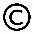 